Nieuwe maatregelen tegen verspreiding coronavirus in NederlandNieuwsbericht | 12-03-2020 | 15:37In Nederland gelden vanaf donderdag 12 maart 2020 nieuwe maatregelen tegen de verspreiding van het coronavirus. Minister-president Rutte en minister Bruins lichtten de maatregelen (gebaseerd op advies van het RIVM) toe tijdens een persbijeenkomst.De actuele maatregelen zijn:Iedereen in Nederland: blijf thuis bij klachten neusverkoudheid, hoesten, keelpijn of koorts. Mijd sociaal contact. Bel pas met huisarts als klachten verergeren.Bijeenkomsten met meer dan 100 personen worden in heel Nederland afgelast. Dat geldt ook voor publieke locaties zoals musea, concertzalen, theaters, sportclubs en sportwedstrijden.Mensen in heel Nederland wordt opgeroepen zoveel mogelijk thuis te werken of de werktijden te spreiden.Voor kwetsbare personen geldt: (ouderen en personen met verminderde weerstand) vermijdt grote gezelschappen en openbaar vervoer. In het algemeen wordt mensen dringend verzocht om bezoek aan kwetsbare personen te beperken.Voor zorgpersoneel en personeel in vitale processen: er wordt veel van u gevraagd. Blijf pas thuis als u klachten hebt en koorts. Overleg zo nodig met uw werkgever. En ook: reis niet naar het buitenland.Hogescholen en universiteiten wordt verzocht onderwijs online aan te bieden in plaats van grootschalige colleges.Scholen in het primair -, voortgezet - en middelbaar beroepsonderwijs en kinderopvang blijven gewoon open: er zijn daar weinig besmettingen en die omgeving is minder internationaal. Kinderen en jongeren vormen bovendien niet de groep met de hoogste risico’s. Bovendien zouden de maatschappelijke gevolgen van het sluiten van deze scholen groot zijn en draagt sluiten weinig bij aan het beperken van de verspreiding. Kinderen die verkouden zijn, moeten thuisblijven.Tot slot: de maatregelen gelden voor heel Nederland tot en met 31 maart. Dat geldt ook voor Noord-Brabant.Vanaf donderdag 12 maart wordt deze informatie aangevuld en worden de vragen en antwoorden die volgen uit deze nieuwe maatregelen op www.rijksoverheid.nl/coronavirus aangevuld.Heb je verkoudheidsklachten of verhoging tot 38,0 graden Celsius? Blijf thuis, ziek uit en zorg dat je anderen niet besmet. Houd dus afstand tot andere mensen. Je hoeft de huisarts niet te bellen. Je klachten zijn mild. Worden je klachten erger?Je hebt koorts (meer dan 38 graden Celsius) en je hoest of ademt moeilijk?Dan moet je wel bellen met de huisarts of huisartsenpost. Neem bij ernstige klachten direct contact op.Groepenwerknemers en risico’sWerknemers die veel met mensen in aanraking komen, mogelijk komend uit gebieden met wijdverspreide of lokale transmissie of met mensen die nauwe contacten kunnen zijn van besmette personen. 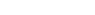 Beroepen met (veelvuldig) gericht/nauw contact
Hierbij is onder meer te denken aan medewerkers binnen de tandheelkundige zorg, de thuiszorg, paramedische beroepen (fysiotherapie, mensendieck), verzorgings-/verpleeghuizen, de uitvaartbranche, medische keuringen (waaronder reizigersspreekuur), verloskunde/kraamzorg, (medisch) kinderdagverblijven, gehandicaptenzorg, GGD-medewerkers (huisbezoeken), marechaussee/politie (incidenteel bv. bij onderzoek/screening publiek- reizigers), en dergelijke. Zoals de huidige situatie in Nederland nu is (met beginnende lokale transmissie in Nederland), zijn de adviezen voor beroepen met nauw en gericht contact: geen extra maatregelen nodig. Actieve informatievoorziening is van belang en ook het wijzen op het consequent werken volgens de bestaande hygiënerichtlijnen, procedures en protocollen geldend voor die beroepen/werkzaamheden waarvan een consequente handhygiëne een belangrijk onderdeel vormt. Er kan niet genoeg worden gewezen op een goede implementatie van de, voor de beroepsgroepen geldende, hygiënemaatregelen. Voor extramurale zorgmedewerkers, zoals medewerkers verpleeg- en verzorgingshuizen en de thuiszorg, is geactualiseerd beleid voor preventie van infectierisico’s van belang en ook weringsbeleid ten aanzien van risicovorming (werknemers met klachten terugkerend uit hoogrisicogebieden of na contact met een patiënt). Voor deze sectoren zal het beleid vanuit de eigen instelling of organisatie op de ontwikkelingen en actualiteit worden aangepast -eventueel met regionale verschillen - en actueel blijven door berichtgeving (Inf@ctberichten) aan hun medische professionals/adviseurs infectiepreventie/GGD vanuit het RIVM. Deze Inf@ctberichten informeren artsen en verpleegkundigen infectieziektebestrijding van GGD’n, deskundigen infectiepreventie (leden VHIG), artsen-microbioloog en internisten-infectiologen. Voor beleid bij contacten biedt bijlage 5 bij de LCI-richtlijn COVID-19 (Protocol Zorgmedewerkers na contact met een bevestigde patiënt met COVID-19) een afwegingskader.Beroepen met veelvuldig contact met mensen waarbij dit contact over het algemeen kortdurend en oppervlakkig/vluchtig is Hierbij valt onder meer te denken aan de politie, brandweer, medewerkers OV/stations, medewerkers van Schiphol/luchtvaartmaatschappijen en in de Rotterdamse havens, werknemers reizigersadvisering, werknemers in winkels, medewerkers op evenementen, medewerkers onderwijs/ hogescholen/ universiteiten, balie- en servicemedewerkers. Voor de beroepen met een dergelijke vorm van menselijk contact blijft herhaaldelijke voorlichting over de situatie in Nederland, de wijze van transmissie en het belang van consequente en goed uitgevoerde hygiënemaatregelen van belang. Gezien de verscheidenheid in contacten en werkomstandigheden en de specifieke taken/ handelingen per beroep/ werknemersgroep, is een volledige opsomming van de mogelijke blootstelling en de verschillende besmettingsrisico’s niet mogelijk. Een risico-inschatting, als onderdeel van de RI&E, blijft maatwerk en hierop dienen waar relevant beschermende maatregelen te worden gebaseerd. De bedrijfsarts kan voor medisch inhoudelijk advies schakelen met de deskundige infectiepreventie of arts infectieziekten van de GGD. Overige werknemers/sectoren/beroepsgroepen Hieronder vallen bijvoorbeeld technici, kantoor-/administratief personeel, de agrarische sector en personeel in de industrie. Ook hier vormen standaardmaatregelen zoals een goede en frequente handhygiëne de kern. Binnen deze beroepsgroepen zal het risico op besmetting doorgaans niet anders liggen dan voor de algemene Nederlandse burger. Werknemers met onderliggend lijden, chronische aandoeningen, verminderde weerstand De werkgever is verantwoordelijk voor gezonde en veilige werkomstandigheden. Momenteel geldt voor deze groep kwetsbare werknemers om de standaard hygiënemaatregelen strikt in acht te nemen en zoveel mogelijk uit de buurt te blijven van mensen die ziek zijn. De ontwikkelingen worden nauwgezet gevolgd en voor deze werknemers zal expliciete en extra informatie worden gegeven mocht de situatie hiertoe aanleiding geven. Ook de RIVM-website geeft hierover informatie. Werknemers die terugkomen uit risicogebieden Informatie over werknemers die terugkomen uit risicogebieden is te vinden in de Q&A van het RIVM. Elke organisatie/instelling of bedrijf kan op maat een risico-inschatting maken als grond voor de eventuele wering van werk van terugkerende werknemers. Algemene hygiënische maatregelenWat kun je zelf doen?De belangrijkste maatregelen die je kan nemen om verspreiding van het coronavirus te voorkomen:Was je handen regelmatig Hoest en nies in de binnenkant van je elleboogGebruik papieren zakdoekjesGeen handen schuddenBlijf thuis als je verkoudheidsklachten krijgtDeze maatregelen gelden voor alle virussen die griep en verkoudheid kunnen veroorzaken. Het is dus altijd belangrijk om deze op te volgen.Wanneer moet ik mijn handen wassen?Was je handen in ieder geval:Als je handen vuil zijn;Voor het (klaarmaken van) eten; en na aanraken van rauw vlees.Na een toiletbezoek;Na hoesten, niezen in de handen (Tip: nies of hoest in de arm!)Na het snuiten van de neus;Na het buitenspelen;Na het verschonen van een kind;Na het aaien of knuffelen van (huis-)dieren;Na het schoonmaken. Dus ook nadat je een vaatdoekje hebt gebruikt.Hoe moet ik mijn handen wassen?Volg tijdens het handen wassen de volgende stappen:Maak je handen goed nat.Neem wat vloeibare zeep uit een pompje.Wrijf de handen lang genoeg over elkaar, zorg dat de boven- en onderkant goed bedekt zijn met zeep.Wrijf hierbij goed alle vingertoppen in.Wrijf ook tussen de vingers.Neem ook de polsen mee.Spoel de zeep zorgvuldig af met stromend water.Droog je handen goed af, vergeet hierbij niet de huid tussen de vingers.Bij het drogen van de handen kunnen er ziekteverwekkers op de handdoek komen. Doe stoffen handdoeken regelmatig in de was.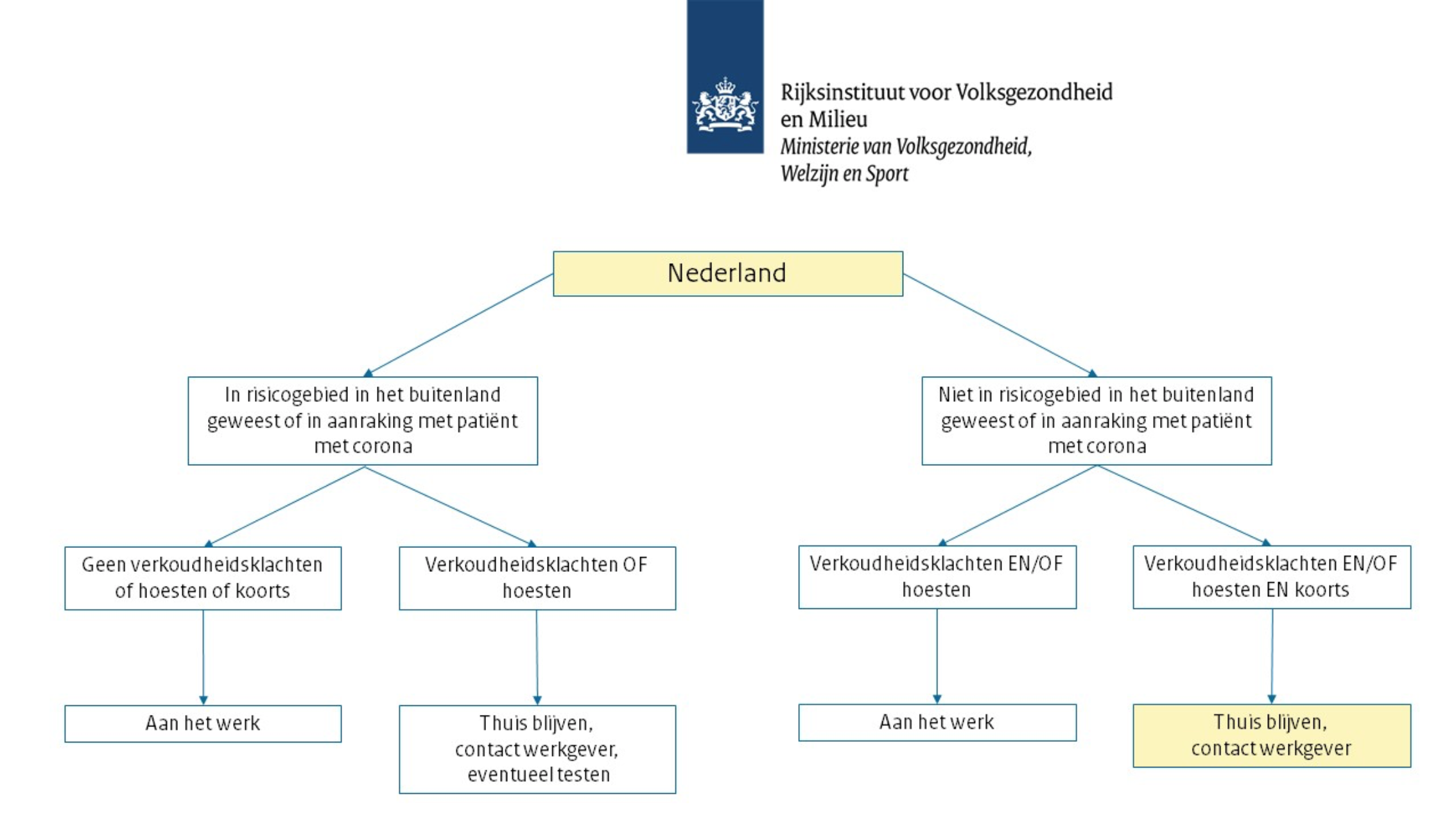 